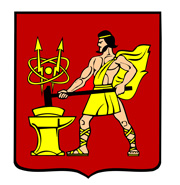 АДМИНИСТРАЦИЯ ГОРОДСКОГО ОКРУГА ЭЛЕКТРОСТАЛЬМОСКОВСКОЙ ОБЛАСТИПОСТАНОВЛЕНИЕ04.02.2022 № 113/2Об утверждении Порядка предоставления государственной услуги «Утверждение схемы раздела или объединения земельных участков, государственная собственность на которые не разграничена» на территории городского округа Электросталь Московской области        В соответствии с Федеральным законом от 06.10.2003 № 131-ФЗ «Об общих принципах организации местного самоуправления в Российской Федерации», законами Московской области от 24.07.2014 № 106/2014-ОЗ «О перераспределении полномочий между органами местного самоуправления муниципальных образований Московской области и органами государственной власти Московской области», от 10.12.2020  №  270/2020-ОЗ «О наделении органов местного самоуправления муниципальных образований Московской области отдельными государственными полномочиями Московской области в области земельных отношений», во исполнение распоряжения Министерства имущественных отношений Московской области от 11.01.2022 № 15ВР-9 «Об утверждении административного регламента предоставления государственной услуги «Утверждение схемы раздела или объединения земельных участков, государственная собственность на которые не разграничена», Администрация городского округа Электросталь Московской области ПОСТАНОВЛЯЕТ:	1. Утвердить Порядок предоставления государственной услуги «Утверждение схемы раздела или объединения земельных участков, государственная собственность на которые не разграничена» на территории городского округа Электросталь Московской области (прилагается).	2. Опубликовать настоящее постановление в газете «Официальный вестник» и разместить на официальном сайте городского округа Электросталь Московской области www.electrostal.ru.	3. Настоящее постановление вступает в силу после его официального опубликования.	4. Контроль за исполнением настоящего постановления возложить на заместителя Главы Администрации городского округа Электросталь Московской области Лаврова Р.С.Глава городского округа				                                                 И.Ю. Волкова                                                                                            УТВЕРЖДЕН                                                                                   постановлением Администрации                                                                                   городского округа Электросталь                                                                                   Московской области                                                                                   04.02.2022 № 113/2Порядок предоставления государственной услуги«Утверждение схемы раздела или объединения земельных участков, государственная собственность на которые не разграничена»на территории городского округа Электросталь Московской области 1. Предоставление государственной услуги «Утверждение схемы раздела или объединения земельных участков, государственная собственность на которые не разграничена» на территории городского округа Электросталь Московской области осуществляется Администрацией городского округа Электросталь Московской области (далее - Администрация), в соответствии с Административным  регламентом   «Утверждение схемы раздела или объединения земельных участков, государственная собственность на которые не разграничена», утвержденным распоряжением Министерства имущественных отношений Московской области от 11.01.2022  № 15ВР-9. Непосредственное предоставление Государственной услуги осуществляет Комитет имущественных отношений АдминистрацииМесто нахождения Администрации: Московская область, г. Электросталь, ул. Мира, д. 5Почтовый адрес: 144003, Московская область, г. Электросталь, ул. Мира, д. 5.Контактный телефон: (49657) 3-88-22, (49657) 1-98-90.Официальный сайт в информационно-коммуникационной сети «Интернет»: http://electrostal.ru/.Адрес электронной почты в сети Интернет: elstal@mosreg.ru.	2. Справочная информация о месте нахождения Многофункционального центра предоставления государственных и муниципальных услуг (МФЦ), графике работы, контактных телефонах, адресах электронной почты.Место нахождения: 144006, Московская область, г. Электросталь, пр-т Ленина, д. 11                                  144007, Московская область, г. Электросталь, ул. Победы, д. 15, корп.3График работы:Почтовый адрес: 144006, Московская область, г. Электросталь, пр-т Ленина, д. 11144007, Московская область, г. Электросталь, ул. Победы, д. 15, корп.  3Контактный телефон: 8(800)550-50-30Официальный сайт в информационно-коммуникационной сети «Интернет»: http://mfc.mosreg.ruАдрес электронной почты в сети Интернет: mfc-elektrostalgo@mosreg.ru.Дополнительная информация приведена на сайтах:- РПГУ: uslugi.mosreg.ru- МФЦ: mfc.mosreg.ru Понедельник:с 8.00 до 20.00Вторник:с 8.00 до 20.00Среда:с 8.00 до 20.00Четверг:с 8.00 до 20.00Пятница:с 8.00 до 20.00Суббота:с 8.00 до 20.00Воскресенье:с 8.00 до 20.00